  		О внесении изменений и дополнений в Постановление администрации Александровского сельсовета от 17.10.2019 № 17-пг  «Об утверждении Положения о межведомственной комиссии по вопросам признания помещения жилым помещением, жилого помещения пригодным (непригодным) для проживания граждан, а также многоквартирного дома в целях его признания аварийным и подлежащим сносу или реконструкции и Порядка признания садового дома жилым домом и жилого дома садовым домом»На основании Протеста Прокурора Ирбейского района № 7-02-2020 от 17.11.2020 на Постановление администрации Александровского сельсовета от 17.10.2019 № 17-пг  «Об утверждении Положения о межведомственной комиссии по вопросам признания помещения жилым помещением, жилого помещения пригодным (непригодным) для проживания граждан, а также многоквартирного дома в целях его признания аварийным и подлежащим сносу или реконструкции и Порядка признания садового дома жилым домом и жилого дома садовым домом», Федерального закона от 06.10.2003 № 131-ФЗ «Об общих принципах организации местного самоуправления в Российской Федерации», на основании Устава Александровского сельсовета Ирбейского района Красноярского края, ПОСТАНОВЛЯЮ:1. Внести в  Постановление администрации Александровского сельсовета от 17.10.2019 № 17-пг  «Об утверждении Положения о межведомственной комиссии по вопросам признания помещения жилым помещением, жилого помещения пригодным (непригодным) для проживания граждан, а также многоквартирного дома в целях его признания аварийным и подлежащим сносу или реконструкции и Порядка признания садового дома жилым домом и жилого дома садовым домом» следующие изменения:1.1. В абзаце 3  пункта 9:Слова «заключение проектно-изыскательской организации по результатам обследования элементов ограждающих и несущих конструкций жилого помещения» заменить словами « заключение специализированной  организации по результатам обследования элементов ограждающих и несущих конструкцию жилого помещения»1.2. Абзац 1  пункта 19:«Администрация Александровского сельсовета в течение 5 дней со дня принятия решения, предусмотренного пунктом 17 настоящего Положения, направляет в письменной или электронной форме с использованием информационно телекоммуникационных сетей общего пользования, в том числе информационно-телекоммуникационной сети «Интернет», включая федеральную государственную информационную систему «Единый портал государственных и муниципальных услуг (функций)», регионального портала государственных и муниципальных услуг (при его наличии) или посредством многофункционального центра предоставления государственных и муниципальных услуг, по одному экземпляру заключения межведомственной комиссии заявителю и собственнику жилого помещения, а также в случае выявления оснований для признания жилого помещения непригодным для проживания и многоквартирного дома аварийным и подлежащим сносу или реконструкции- в орган государственного жилищного надзора (муниципального жилищного контроля) по месту нахождения такого помещения или дома».   2. Постановление вступает в силу в день, следующий за днем его официального опубликования в периодическом печатном издании «Александровский Вестник».Глава сельсовета                                                                        И.Н. Белоусова 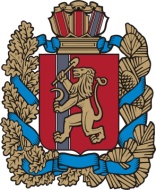 Администрация  Администрация  Администрация  Администрация  Администрация  Администрация  Администрация  Администрация  Администрация  Администрация  Администрация  Александровского сельсоветаИрбейского района Красноярского краяАлександровского сельсоветаИрбейского района Красноярского краяАлександровского сельсоветаИрбейского района Красноярского краяАлександровского сельсоветаИрбейского района Красноярского краяАлександровского сельсоветаИрбейского района Красноярского краяАлександровского сельсоветаИрбейского района Красноярского краяАлександровского сельсоветаИрбейского района Красноярского краяАлександровского сельсоветаИрбейского района Красноярского краяАлександровского сельсоветаИрбейского района Красноярского краяАлександровского сельсоветаИрбейского района Красноярского краяАлександровского сельсоветаИрбейского района Красноярского краяПОСТАНОВЛЕНИЕ ПОСТАНОВЛЕНИЕ ПОСТАНОВЛЕНИЕ ПОСТАНОВЛЕНИЕ ПОСТАНОВЛЕНИЕ ПОСТАНОВЛЕНИЕ ПОСТАНОВЛЕНИЕ ПОСТАНОВЛЕНИЕ ПОСТАНОВЛЕНИЕ ПОСТАНОВЛЕНИЕ ПОСТАНОВЛЕНИЕ 21.12.2020 г.21.12.2020 г.21.12.2020 г.21.12.2020 г. с. Александровка с. Александровка с. Александровка№ 31-пг